SISTEMA DE TRES ECUACIONES CON TRES INCOGNITASMETODO DE DETERMINANTES O CRAMER5x + 10y + 15z  =  5015x + 20y            = 50                                  Estas diagonales se suman                        Estas se restan10x + 10y + 10z = 50SOLUCIÓN: ( x, y, z )     =   ( 2, 1, 2 )IMÁGENES A TERCERA DIMENSIÓN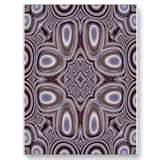 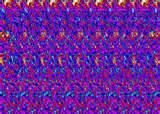 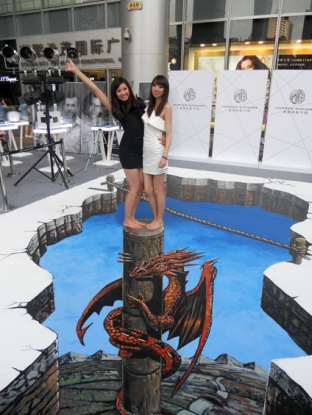 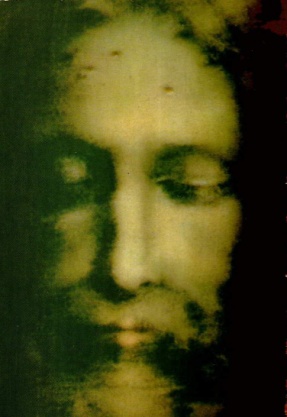 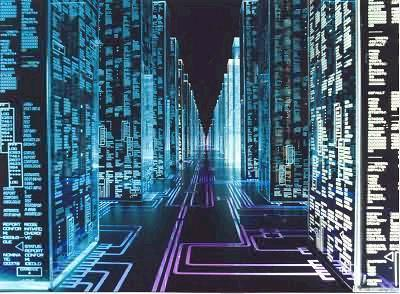 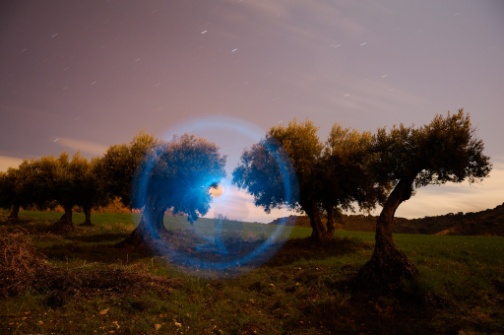 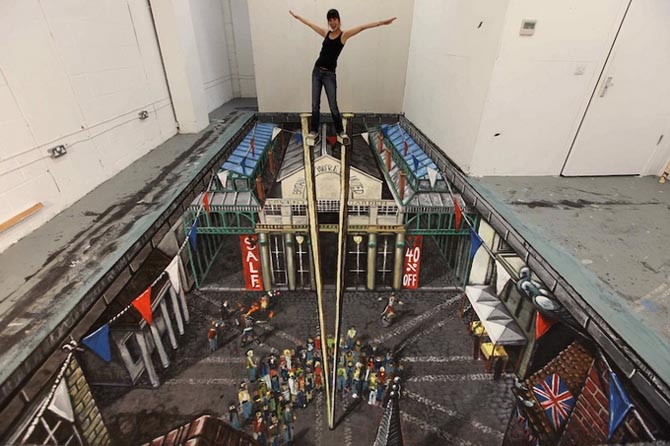 xyzxy  51015 51015   1020   100   1015   102010#yz#y501015501050200   50205010105010x#zx#5 50155 50 15   500   15501050101050xy#xy51050510152050  15201010501010